ANGEBOT NR. 1234Sehr geehrte Frau Muster,vielen Dank für Ihre Anfrage. Ich freue mich sehr, Ihnen heute das folgende Angebot unterbreiten zu können:Wir freuen uns, wenn dieses Angebot Ihre Zustimmung findet.Bei Rückfragen stehen wir selbstverständlich jederzeit gerne zur Verfügung.Mit freundlichen Grüßen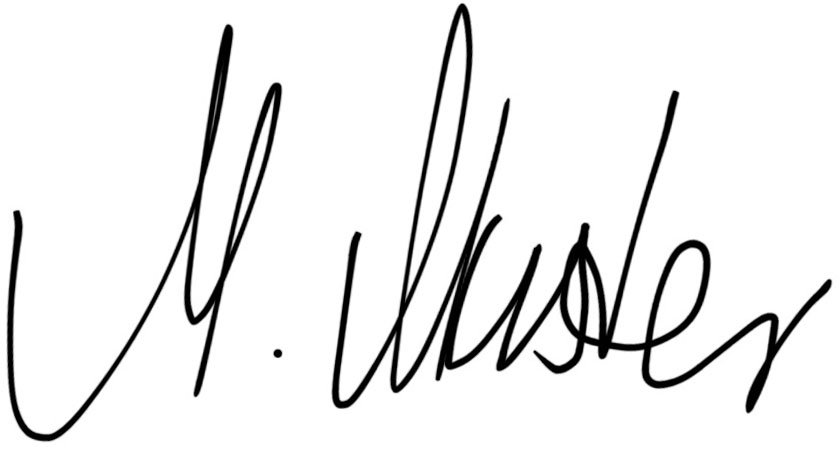 Michael MusterBernd Birne GBG  Musterweg 1 12345 MusterhausenBücherei GmbHFrau MusterMusterstr. 2612345 BerlinPos.BeschreibungBeschreibungMengeEinzelpreisGesamtpreis1Produkt 1Produkt 15,00 Stk.15,00 €75,00 €2Produkt 2Produkt 230,00 Stk,8,00 €240,00 €3Produkt 3Produkt 325,00 Stk,35,00 €875,00 €4Produkt 4Produkt 454,00 Stk.6,00 €324,00 €5Produkt 5Produkt 541,00 Stk,11,00 €451,00 € Summe Netto Summe Netto Summe Netto1.965,00 €zzgl. Ust. 19 %zzgl. Ust. 19 %zzgl. Ust. 19 %373,35 €GesamtsummeGesamtsummeGesamtsumme2.338,35 €